Contact No …………………………………………………………           email……………………………………………………………………………………Eastern Region Autumn Donkey Show Saturday 13th October 2019To be held at Skylark Garden Centre, Manea Rd, Wimblington, March, Cambs PE15 0PEClosing date 7th October – late entries at surchargeEntry fees £6 for Inhand (classes 1-5) & driving classes (late entries £9).All other classes £4 – entries permitted on the day at no surcharge.NAME……………………………………………………ADDRESS………………………………………………………………………………………………………………………………       Post code…………………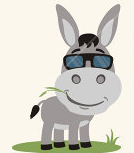 Class No.Donkey NameSexAgeDBS Registration number (if any)OwnerYoung handler  / Novice exhibitor / WhipIf fostered from a registered charity – charity nameFeeDonation TOTAL Cheques made payable to E C Wright.If you would like to pay by bank transfer, please contact the Secretary for details - Liz Wright - ewright757@btinternet.com  01354 741538Entries and payment to be sent to :      Liz WrightHook House,Hook Road,Wimblington,March PE15 0DL